绍兴市2020学年第一学期高中期末调测高一物理考生须知：1．本卷考试时间90分钟，满分100分，无特殊说明g取10m/s2； 2．请将姓名、准考证号分别填写在答题卷相应位置上，本卷答案必须做在答题卷相应位置上。一、选择题I （本题共8小题，每小题3分，共24分。每小题列出的四个备选项中只有一个是符合题目要求的，不选、多选、错选均不得分）1．在国际单位制中规定“质量”为基本物理量，它对应的单位是（　　）A．斤         B．千克       C．牛顿     D．英镑.2．下列说法正确的是（　　）A．汽车速度计的示数是指汽车的速率B．“太阳东升西落”所选择的参考系是太阳C．“嫦娥五号”绕月飞行时一定不能把它看成质点D．某市的出租车的收费标准为2.00元千米，其中的千米说的是位移3．关于下表中一些运动物体的加速度，下列说法正确的是（　　）A．汽车急刹车时加速度方向与速度方向相同（　　）B．在这三个运动物体中，高铁起步的速度变化最慢C．高铁起步的速度变化率比汽车急刹车的速度变化率要大D．子弹在枪筒中的速度变化量一定比高铁起步的速度变化量要大4.下列说法正确的是（　　）A．因为物体本身就有重力，所以重力没有施力物体B．重力的方向总是垂直于接触面向下C．两物体间有弹力就一定存在摩擦力D．绳子拉力的方向沿着绳子而指向绳子收缩的方向5．图中实线描述的是一位跳水运动高台跳水时头部的运动轨迹，最后运动员沿竖直方向速度v入水，图中与入水速度方向可能相同的位置是（　　）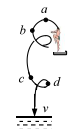 A．a点					B．b点					C．c 点					D．d点6．一个西瓜从桥上水平抛出落到水中，它在空中的运动轨迹（实线）最有可能的是图中的（　　）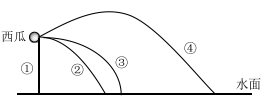 A．①					B．②					C．③					D．④7．一艘航空母舰停留在军港，舰载机在航母上降落时，需用阻拦索使飞机迅速停下来。假如某次飞机着舰时的速度为288km/h，加速度大小为32m/s2，这段运动可视为匀减速直线运动，则（　　）A．舰载机的平均速度为144m/sB．舰载机滑行的总距离为1296mC．舰载机着舰经过3s后的速度大小为0D．舰载机滑行2s后的速度大小为64m/s8．如图所示，小明在水平底面上用沙子堆成一个圆锥体，各沙子之间的动摩擦因素为，圆锥体的体积（为圆锥体底面的面积、为圆锥体的高），假设沙子受到的最大静摩擦力等于滑动摩擦力，则当底面半径为时沙堆的最大体积为（　　）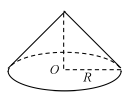 A．					B				C．    		D．二、选择题II（本题共6小题，每小题2分，共12分。每小题列出的四个备选项中至少有一个是符合题目要求的。全部选对的得2分，选对但不全的得1分，有选错的得0分）9．下列说法正确的是（　　）A．火箭燃料燃烧产生气体向下喷出，这些气体反过来给火箭一个反作用力升空，表明先产生作用力后产生反作用力B．以较大速度行驶的汽车，刹车后难停下来，表明物体的速度越大惯性也越大C．“天宫一号”绕地球运行时，舱内物体处于完全失重状态D．伽利略指出力不是维持物体运动状态的原因10．一个物体沿直线运动，其v-t图像如图所示，下列说法正确的是（　　）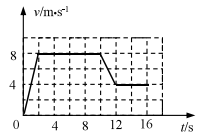 A．前2s内的加速度为4m/s2B．前16s内的位移为100mC．第1s末速度方向和第11s末速度方向相反D．第0.5s末加速度方向和第11.5s末加速度方向相反11．如图所示，两人用同样大小的拉力共提一桶水，使水桶保持静止状态，则（  ）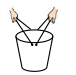 A．两人手臂间的夹角大些省力B．两人手臂间的夹角小些省力C．两人对水桶拉力的合力方向竖直向上D．两人手臂间的夹角大些，拉力的合力也大些12．在水平地面上放置一块海绵垫，手持手机上端使其处于竖直状态，现将手机从海绵垫正上方某处自由释放，手机传感器自动记录了竖直方向加速度随时间变化的情况（如图所示），若加速度方向向下为正、向上为负，下列说法正确的是（  ）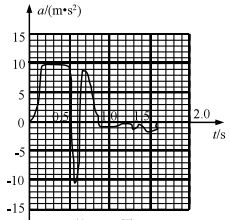 A．t=0.55s时手机对海绵垫有力的作用B．t=0.3s时手机受到重力和空气阻力的作用C．手机开始释放位置距海绵垫的高度为1.8mD．手机在t=0.7s时竖直方向的合力大于t=1.0s时竖直方向的合力13．如图所示，某商场设有步行楼梯和自动扶梯，步行楼梯每级的高度是0.15m，自动扶梯与水平面的夹角为30°，自动扶梯前进的速度是0.76m/s。有甲、乙两位顾客，分别从自动扶梯和步行楼梯的起点同时上楼，甲在自动扶梯上站立不动，乙在步行楼梯上以每秒上两个台阶的速度匀速上楼。若该楼层高4.56m，则（　　）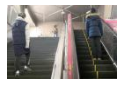 A．甲在竖直方向的速度为0.76 m/sB．乙在竖直方向的速度为0.3m/sC．乙比甲先到楼上D．甲上楼用了12s14．如图所示，一辆货车运载着相同形状的圆柱形光滑的空油桶，在车厢底，一层油桶平整排列，相互紧贴并被牢牢固定，上一层只有一只桶c， 自由地摆放在桶a、b之间，没有用绳索固定。桶c受到桶a和桶b的支持力，和汽车一起保持静止。则货车（  ）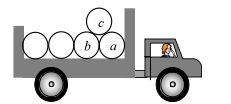 A．匀速直线运动时a对c的支持力为桶c重力的倍B．以大小为的加速度向右加速时，c要受到的合力比a大C．以大小为加速度向右加速时，b对c的支持力大小将增大D．向右加速运动的加速度增大到时，桶c刚好脱离a三、实验题（本题共3小题，每一空格2分，共22分）15．“探究弹簧弹力与形变量的关系”实验中，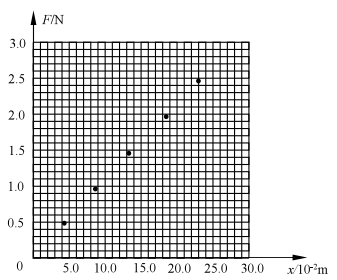 （1）某同学使用了铁架台、弹簧、毫米刻度尺、钩码、坐标纸、铅笔，此外还须选用一个器材是  ▲  A.小车      B.纸带      C.重锤线      D.电火花计时器（2）该同学测出了弹簧受到的拉力F与弹簧的伸长量x的相应数据，其对应点在图中所示的坐标纸上标出，请在图中作出F-x关系图像，并根据图像求出弹簧的劲度系数为    ▲   N/m（保留两位有效数字）。16．在“探究小车速度随时间变化的规律”的实验中，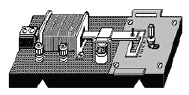 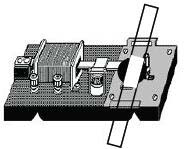            图1                       图2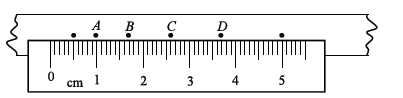                        图3（1）图1所示的打点计时器是  ▲  （填“电磁打点计时器”或“电火花计时器”），它是一种使用交变电源的计时仪器，工作电压约为  ▲   （填 “8V”或“220V”）；（2）图2是小王同学在实验时该打点计时器的纸带安装方式，他的安装方式  ▲  （填“正确”或“错误”）；（3）图3是小杨同学获得的一条纸带， A、B、C、D是纸带上的四个计数点，每两个相邻计数点间有4个点图中没有画出，打点计时器的频率为50Hz，则C点对应的速度是  ▲  m/s （保留两位有效数字）。17．在“探究加速度与力、质量的关系”实验中，采用的实验装置如图1所示，实验获得的数据如表1所示。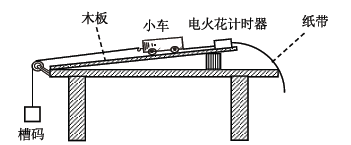 图1表1 数据记录（1）下列四幅图中对应槽码的是  ▲  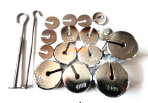 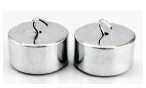 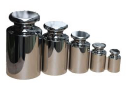 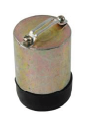 A                     B                   C                   D（2）平衡阻力时调节木板的倾斜度，使小车在不受牵引时能拖动纸带沿木板  ▲  （填“匀速”或“匀加速”）运动；（3）表1中“探究加速度与质量的关系”的五组数据是  ▲   （填组号）；（4）根据图2求得第②组数据中的加速度为  ▲  m/s2 （保留两位有效数字）。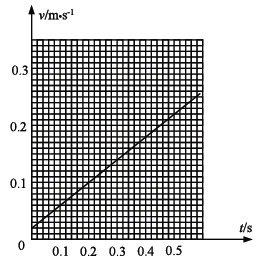 图2四、计算题（本题共4小题，共42分。解答时请写出必要的文字说明、方程式和重要的演算步骤。只写出最后答案的不能得分。数值计算题，答案中必须明确写出数值和单位）18．（10分）如图所示是药房机器人搬送药瓶的示意图，机器人从一个柜台沿直线运送到另一个柜台。已知机器人先从一个柜台由静止以0.2m/s2的加速度匀加速移动5s，接着匀速移动15s，然后匀减速移动5s后速度减为0时刚好到达另一柜台。若机器人可以看成质点，求：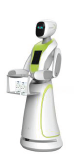 （1）机器人匀加速移动时的位移大小；（2）机器人匀减速移动时的加速度大小；（3）整个送药过程中机器人平均速度的大小。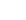 19．（10分）如图所示，一根绳子将滑轮悬挂在天花板下，另一根绳子跨在滑轮上，一端系着质量为的物块，另一端系在竖直墙上且与墙垂直，整个装置处于静止状态。已知重力加速度为，悬挂滑轮绳子的最大张力为，忽略绳子和滑轮的质量，不计绳子与滑轮间的摩擦。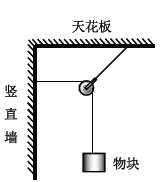  （1）求系在墙.上的绳子的张力大小；（2）求悬挂滑轮绳子的张力大小及这段绳子与天花板间的夹角；（3）若绳子系在墙上的位置可以变动，要使悬挂滑轮的绳子不被拉断，求一端系在墙上的绳子与墙的最小夹角?20．（10分）如图所示是一个山坡的示意图，它由两段倾角不同的斜坡连接而成。探险者第一次从P点以某一速度将石块水平踢出，之后落到斜坡交界处M点；第二次以不同速度从P点将石块水平踢出之后落到N点。已知PM的竖直高度为20m，N点离地面的高度也为20m，不计空气阻力，重力加速度g取10m/s2。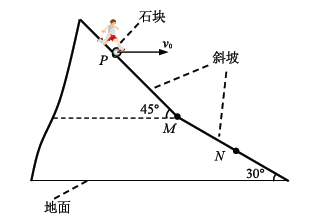  （1）求石块从P点运动M点所用的时间；（2）求第一次石块水平踢出时的速度大小； （3）能否判断石块落到M点与N点时速度方向与水平方向夹角的大小?并给出分析过程。21．（12分）如图所示为游乐场滑梯的示意图，滑梯的斜面段长度L=5.0m，高度h=3.0m，为保证游客的安全，必须在水平面上铺设安全地垫。当游客从斜面顶端静止滑下，经过时间，管理人员随后将一塑料球从斜面顶端水平抛出（初速度大小可调节），使球刚好被游客接住，此时游客滑行路程为S。假设地垫与斜面平滑连接，游客在连接处速度大小不变，最终停在地垫上。已知游客质量，游客与斜面和安全地垫间的动摩擦因数分别为、。游客和塑料球都可以看成质点并不计空气阻力，重力加速度g取10m/s2。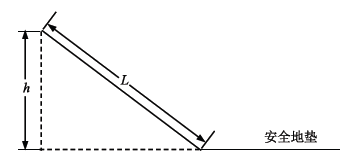 （1）求游客滑到斜面底端时的速度大小；（2）为使游客不滑出安全地垫，求地垫的最小长度；（3）求时间与路程的关系式。绍兴市2020学年第一学期高中期末调测高一物理参考答案和评分标准选择题Ⅰ（每小题3分，共24分）选择题Ⅱ（第小题2分，共12分）实验题（每一空格2分，共22分）15.（1）C           （2）10~12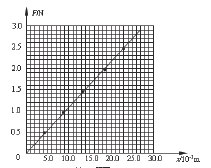 第15题图16．（1）电磁打点计时器、8V     （2）错误     （3）0.090~0.1117．（1）A     （2）匀速  （3）①③⑥⑦⑧     （4）0.39~0.42四、计算题（第18、19、20题各10分，第21题12分，共42分）18．（1）（2）匀减速直线运动的初速度加速度大小为（3）匀减直线运动的位移匀减速直线运动的位移整个过程的总位移平均速度的大小19．（1）物块受到重力和拉力而平衡系在墙上的绳子的张力（2）如图1所示对滑轮受三力而平衡悬挂滑轮绳子的张力这段绳子与天花板间的夹角为45°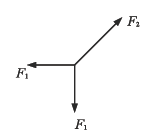 图1（3）如图2所示滑轮受到三力作用，F1大小不变，夹角越小，合力就越大，F2也越大，因此系在墙上的位置向下移动到某一位置，可以使悬挂滑轮的绳子刚被拉断，系在墙上的绳子与墙的夹角最小。此时，根据平行四边形定则可知那么θ=30°，系在墙上的绳子与墙的最小夹角为60°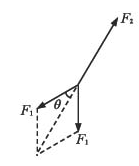 图220．（1）由得（2）根据几何关系踢出的初速度满足由以上两式可行（3）落到M点时夹角比N点时要大位移夹角和速度夹角满足根据图示可知第一次、第二次因此第一次和第二次大小关系满足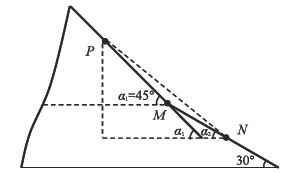 21．（1）根据几何关系斜面倾角为37°游客下滑过程中满足滑到斜面底端的速度满足根据上述两式可得（2）游客在水平地垫运动过程中满足地垫的最小长度满足根据上述两式可得（3）①游客在斜面上运动时接住塑料球塑料球而言		可得游客而言			可得那么②游客在地垫上运动时接住塑料球塑料球而言			可得游客而言在斜面上运动时间满足		可得在地垫上运动位移大小在地垫上运动时间满足可得			那么③游客在地垫上停止时接住塑料球塑料球而言		可得游客而言在斜面上运动时间满足	可得在地垫上运动时间满足，那么运动物体a/（m·s2）子弹在枪筒中5×104高铁起步0.35汽车急刹车-5组号F/Nm/kga/（m·s2）组号F/Nm/kga/（m·s2）0.290.860.34⑥0.290.410.710.140.36●⑦0.290.360.810.290.610.48⑧0.290.310.930.190.360.53⑨0.340.360.940.240.360.67题号12345678答案BABDBBCC题号91011121314答案CDABDBCABDBDCD